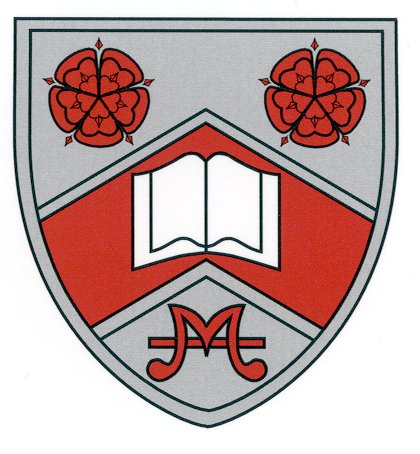  Penwortham Girls’ High School Work Experience Self-Placement Form**Student/parent - School will not accept this form without a copy of the relevant insurance(s).  The deadline for submission is Friday, 12th May 2023**Work Experience Job Title	…………………………………………………………………Brief Description of Duties	…………………….………………………………...………	I confirm that:We will take all possible care of the student's health and safety, recognising her inexperience, immaturity and lack of awareness of risks.We will ensure that the student performs meaningful work as previously agreed in the job description.We will not discriminate on the grounds of gender, race, disability, religion, age or sexual orientation.We will inform the school immediately, should we for any reason have to send the student home.We understand it may be necessary for a representative of the school to undertake a visit prior to the student taking up the placement.We have Employers & Public Liability Insurance and will inform our insurance company that we have accepted the above named student for Work Experience. (See attached copy of my employer’s liability insurance)**** PLEASE ATTACH A COPY OF YOUR EMPLOYER’S LIABILITY INSURANCE CERTIFICATE TO THIS FORM – SHOULD THE STUDENT BE TRAVELLING IN A MOTOR VEHICLE PLEASE CAN YOU ALSO ATTACH A COPY OF THE RELEVANT MOTOR VEHICLE INSURANCE CERTIFICATE** Please note that the student cannot join you without this informationSigned  .............…...............   Date          /        /          Position in Company  ………..….........											Employer Name & Placement Address…………..…………………………………….……………..………………………………….…………………..…………………………….Postcode………………………………...                               Student Name & Address……………………………….…………………………………………………..………………..…………………………..……………………..Date of Birth: ………………………………… Name of Contact ………………………..……………………….Employer Telephone No.…………………………………………………Mobile No…………………………………..School: Dates of Work Experience: Monday 22nd May – Friday May 26th 2023